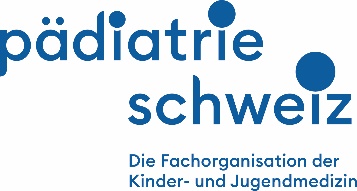 BestellungLisa, Daniel und… wenn die Kinder krank sind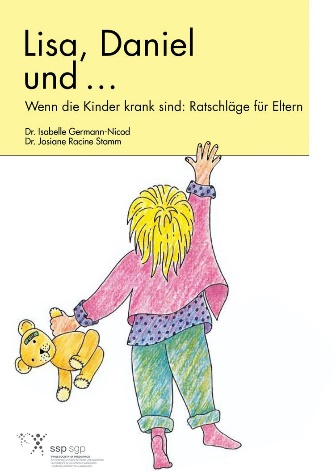  x Deutsch	 x Portugiesisch x Französisch	 x Spanisch x Italienisch	 x Tigrynia x Türkisch	 x ArabischDie englische und albanische Version ist vergriffen, kann aber als pdf-Dokument heruntergeladen werden. https://www.paediatrieschweiz.ch/unterlagen/lisa-und-daniel/ Preis pro Exemplar, exkl. MWST	CHF 3.00 für Mitglieder von pädiatrie schweiz	CHF 4.00 für Nicht-Mitglieder von pädiatrie schweizBei einer Bestellung ab 100 Stück beträgt der Preis CHF 2.50 resp. CHF 3.50 für Nicht-Mitglieder.Checklisten für die Vorsorgeuntersuchungen, 1. Woche bis 14. Lebensjahr x 50 Stück, A4, Deutsch         x 50 Stück, A4, Französisch        x 50 Stück, A4, ItalienischPreis pro 50 Stück, exkl. MWST	CHF 50.00 für Mitglieder von pädiatrie schweiz	CHF 60.00 für Nicht-Mitglieder von pädiatrie schweizWachstumskurven 		Sämtliche Wachstumskurven sind auf der Webseite verfügbar: 
https://www.paediatrieschweiz.ch/unterlagen/#wachstumskurven x 50 Stück, A5, Französisch	 x 50 Stück, A5, Italienisch x 50 Stück, A5, Deutsch           	Preis pro 50 Stück, exkl. MWST:	CHF 50.00Material zur Prüfung der psychomotorischen Entwicklung 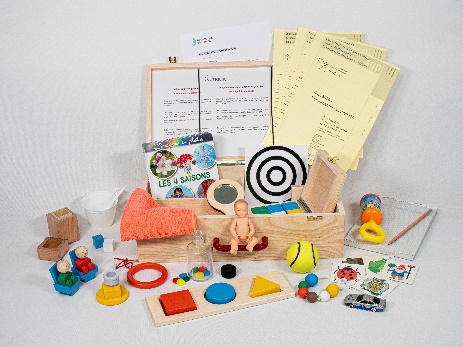 Milupa-Koffer	 StückPreis pro Koffer, exkl. MWST und Versandkosten:	CHF 230.00 für Mitglieder von pädiatrie schweizCHF 280.00 für Nicht-Mitglieder von pädiatrie schweiz	Choosing Wisely Broschüren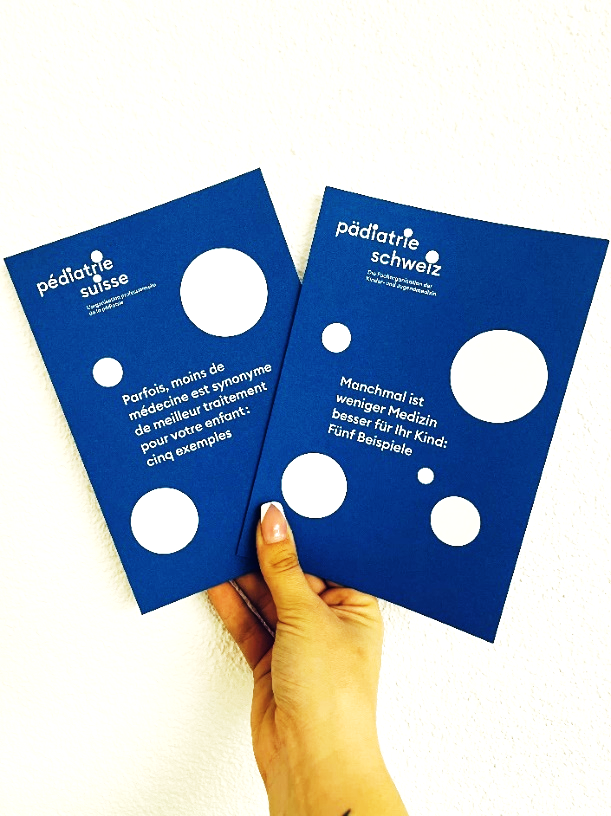 	„Manchmal ist weniger Medizin besser für ihr Kind: Fünf Beispiele“	 Stück auf Deutsch	 Stück auf Französisch	 Stück auf ItalienischDie Broschüren sind gratis Bitte beachten Sie, dass die Versandkosten sowie eine Bearbeitungspauschale von CHF 5.00 exkl. MWST in Rechnung gestellt werden.Ihre LieferadresseIhre Rechnungsadresse (falls von Lieferadresse abweichend)